Business Model CanvassKey Partnerships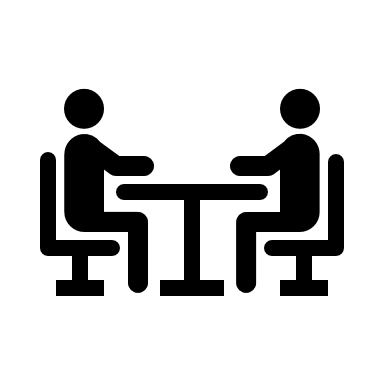 Who are our key partners?Who are our key suppliers?Which key resources are we acquiring from partners?Which key activities do partners perform?MotivationsOptimisation and Economy of ScaleReduction of Risk and UncertaintyAcquisition of resources and activitiesKey Activities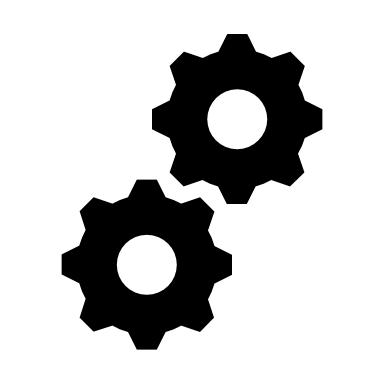 What key activities do our value propositions require?Our distribution channels?Customer relationships?Revenue streams?Categories of Key ActivitiesProductionProblem SolvingPlatform/NetworkLogisticsValue Propositions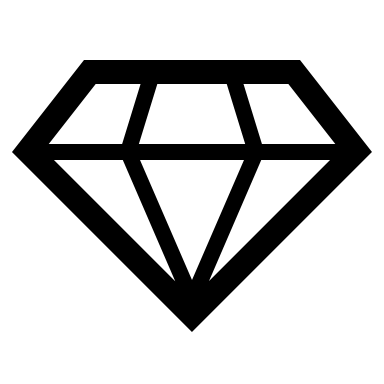 What do we deliver to the customer?Which one of our customer's problems are we helping to solve?What bundles of products and services are we offering to each customer segment?Which customer needs are we satisfying?CharacteristicsValue PropositionsWhat do we deliver to the customer?Which one of our customer's problems are we helping to solve?What bundles of products and services are we offering to each customer segment?Which customer needs are we satisfying?CharacteristicsValue PropositionsWhat do we deliver to the customer?Which one of our customer's problems are we helping to solve?What bundles of products and services are we offering to each customer segment?Which customer needs are we satisfying?CharacteristicsCustomer Relationships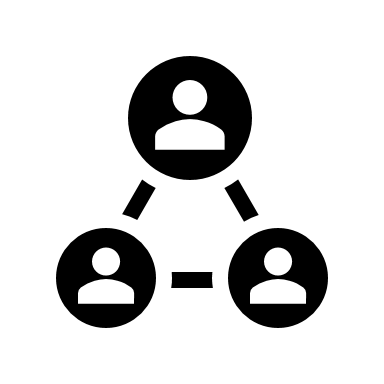 What type of relationship does each customer segment expect?What is in place now?How are they integrated in our business model?How costly are they?ExamplesDedicated Personal AssistanceSelf-ServiceAutomated ServicesCommunitiesCustomer RelationshipsWhat type of relationship does each customer segment expect?What is in place now?How are they integrated in our business model?How costly are they?ExamplesDedicated Personal AssistanceSelf-ServiceAutomated ServicesCommunitiesCustomer Segments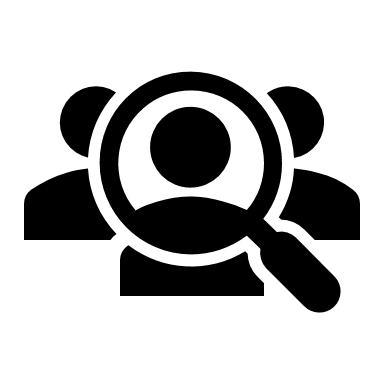 For whom are we creating value?Who are our most important customers?Types of Customer SegmentsMass MarketNiche MarketSegmentedDiversifiedCustomer SegmentsFor whom are we creating value?Who are our most important customers?Types of Customer SegmentsMass MarketNiche MarketSegmentedDiversifiedKey PartnershipsWho are our key partners?Who are our key suppliers?Which key resources are we acquiring from partners?Which key activities do partners perform?MotivationsOptimisation and Economy of ScaleReduction of Risk and UncertaintyAcquisition of resources and activitiesKey ActivitiesWhat key activities do our value propositions require?Our distribution channels?Customer relationships?Revenue streams?Categories of Key ActivitiesProductionProblem SolvingPlatform/NetworkLogisticsPerformanceConvenience        Accessibility NewnessUsabilityDesignCost ReductionRisk ReductionCustomisationBrandStatusPriceCost ReductionRisk ReductionCustomisationBrandStatusPriceCustomer RelationshipsWhat type of relationship does each customer segment expect?What is in place now?How are they integrated in our business model?How costly are they?ExamplesDedicated Personal AssistanceSelf-ServiceAutomated ServicesCommunitiesCustomer RelationshipsWhat type of relationship does each customer segment expect?What is in place now?How are they integrated in our business model?How costly are they?ExamplesDedicated Personal AssistanceSelf-ServiceAutomated ServicesCommunitiesCustomer SegmentsFor whom are we creating value?Who are our most important customers?Types of Customer SegmentsMass MarketNiche MarketSegmentedDiversifiedCustomer SegmentsFor whom are we creating value?Who are our most important customers?Types of Customer SegmentsMass MarketNiche MarketSegmentedDiversifiedKey PartnershipsWho are our key partners?Who are our key suppliers?Which key resources are we acquiring from partners?Which key activities do partners perform?MotivationsOptimisation and Economy of ScaleReduction of Risk and UncertaintyAcquisition of resources and activitiesKey ActivitiesWhat key activities do our value propositions require?Our distribution channels?Customer relationships?Revenue streams?Categories of Key ActivitiesProductionProblem SolvingPlatform/NetworkLogisticsCustomer RelationshipsWhat type of relationship does each customer segment expect?What is in place now?How are they integrated in our business model?How costly are they?ExamplesDedicated Personal AssistanceSelf-ServiceAutomated ServicesCommunitiesCustomer RelationshipsWhat type of relationship does each customer segment expect?What is in place now?How are they integrated in our business model?How costly are they?ExamplesDedicated Personal AssistanceSelf-ServiceAutomated ServicesCommunitiesCustomer SegmentsFor whom are we creating value?Who are our most important customers?Types of Customer SegmentsMass MarketNiche MarketSegmentedDiversifiedCustomer SegmentsFor whom are we creating value?Who are our most important customers?Types of Customer SegmentsMass MarketNiche MarketSegmentedDiversifiedKey PartnershipsWho are our key partners?Who are our key suppliers?Which key resources are we acquiring from partners?Which key activities do partners perform?MotivationsOptimisation and Economy of ScaleReduction of Risk and UncertaintyAcquisition of resources and activitiesKey Resources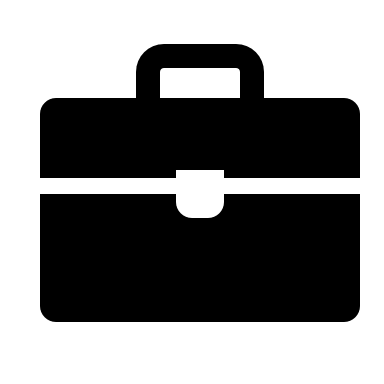 What key resources does our value proposition require?Our distribution channels?Customer relationships?Revenue streams?Types of ResourcesPhysicalIntellectual (Brand Patents, Copyrights, Data)HumanFinancialChannels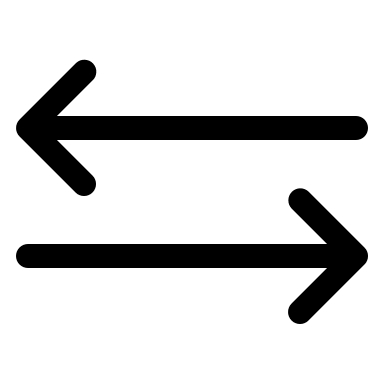 How can our customer segments be reached?How can the channels be integrated?Which channels we use today?Which one works best?Channel TypesSales ForceWeb SalesOwn/Partner StoreWholesaleChannelsHow can our customer segments be reached?How can the channels be integrated?Which channels we use today?Which one works best?Channel TypesSales ForceWeb SalesOwn/Partner StoreWholesaleCustomer SegmentsFor whom are we creating value?Who are our most important customers?Types of Customer SegmentsMass MarketNiche MarketSegmentedDiversifiedCustomer SegmentsFor whom are we creating value?Who are our most important customers?Types of Customer SegmentsMass MarketNiche MarketSegmentedDiversifiedCost Structure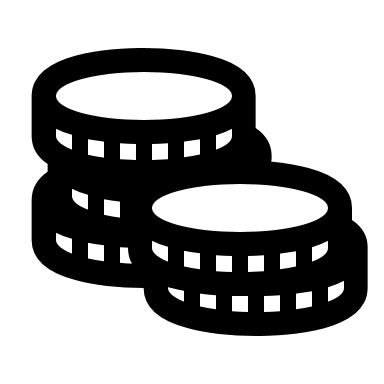 What are the most important costs inherent in our business model?Which key resources are most expensive?Which key activities are most expensive?Is your business:Cost Driven (Leanest Cost Structure, Low Price Value Proposition, Maximum Automation, Extensive Outsourcing)Value Driven (Focused on value creation, Premium Value Proposition)Examples of CharacteristicsFixed CostsVariable CostsEconomies of ScaleEconomies of ScopeCost StructureWhat are the most important costs inherent in our business model?Which key resources are most expensive?Which key activities are most expensive?Is your business:Cost Driven (Leanest Cost Structure, Low Price Value Proposition, Maximum Automation, Extensive Outsourcing)Value Driven (Focused on value creation, Premium Value Proposition)Examples of CharacteristicsFixed CostsVariable CostsEconomies of ScaleEconomies of ScopeCost StructureWhat are the most important costs inherent in our business model?Which key resources are most expensive?Which key activities are most expensive?Is your business:Cost Driven (Leanest Cost Structure, Low Price Value Proposition, Maximum Automation, Extensive Outsourcing)Value Driven (Focused on value creation, Premium Value Proposition)Examples of CharacteristicsFixed CostsVariable CostsEconomies of ScaleEconomies of ScopeCost StructureWhat are the most important costs inherent in our business model?Which key resources are most expensive?Which key activities are most expensive?Is your business:Cost Driven (Leanest Cost Structure, Low Price Value Proposition, Maximum Automation, Extensive Outsourcing)Value Driven (Focused on value creation, Premium Value Proposition)Examples of CharacteristicsFixed CostsVariable CostsEconomies of ScaleEconomies of ScopeRevenue Streams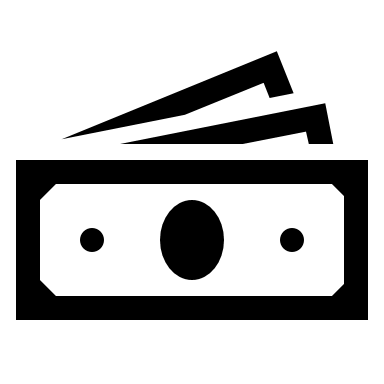 For what value are our customers really willing to pay?For what do they currently pay?How are they currently paying?How would they prefer to pay?How much does each revenue stream contribute to overall revenues?Revenue StreamsFor what value are our customers really willing to pay?For what do they currently pay?How are they currently paying?How would they prefer to pay?How much does each revenue stream contribute to overall revenues?Revenue StreamsFor what value are our customers really willing to pay?For what do they currently pay?How are they currently paying?How would they prefer to pay?How much does each revenue stream contribute to overall revenues?Revenue StreamsFor what value are our customers really willing to pay?For what do they currently pay?How are they currently paying?How would they prefer to pay?How much does each revenue stream contribute to overall revenues?Revenue StreamsFor what value are our customers really willing to pay?For what do they currently pay?How are they currently paying?How would they prefer to pay?How much does each revenue stream contribute to overall revenues?Cost StructureWhat are the most important costs inherent in our business model?Which key resources are most expensive?Which key activities are most expensive?Is your business:Cost Driven (Leanest Cost Structure, Low Price Value Proposition, Maximum Automation, Extensive Outsourcing)Value Driven (Focused on value creation, Premium Value Proposition)Examples of CharacteristicsFixed CostsVariable CostsEconomies of ScaleEconomies of ScopeCost StructureWhat are the most important costs inherent in our business model?Which key resources are most expensive?Which key activities are most expensive?Is your business:Cost Driven (Leanest Cost Structure, Low Price Value Proposition, Maximum Automation, Extensive Outsourcing)Value Driven (Focused on value creation, Premium Value Proposition)Examples of CharacteristicsFixed CostsVariable CostsEconomies of ScaleEconomies of ScopeCost StructureWhat are the most important costs inherent in our business model?Which key resources are most expensive?Which key activities are most expensive?Is your business:Cost Driven (Leanest Cost Structure, Low Price Value Proposition, Maximum Automation, Extensive Outsourcing)Value Driven (Focused on value creation, Premium Value Proposition)Examples of CharacteristicsFixed CostsVariable CostsEconomies of ScaleEconomies of ScopeCost StructureWhat are the most important costs inherent in our business model?Which key resources are most expensive?Which key activities are most expensive?Is your business:Cost Driven (Leanest Cost Structure, Low Price Value Proposition, Maximum Automation, Extensive Outsourcing)Value Driven (Focused on value creation, Premium Value Proposition)Examples of CharacteristicsFixed CostsVariable CostsEconomies of ScaleEconomies of ScopeTypesAsset SaleUsage FeeSubscription FeeAdvertisingLending/Renting/LeasingLicensingBrokerage FeeTypesAsset SaleUsage FeeSubscription FeeAdvertisingLending/Renting/LeasingLicensingBrokerage FeeFixed PricingList PriceProduct Feature DependantCustomer Segment DependantVolume DependantFixed PricingList PriceProduct Feature DependantCustomer Segment DependantVolume DependantDynamic PricingNegotiation (bargaining)Yield ManagementReal-time MarketAuctionsCost StructureWhat are the most important costs inherent in our business model?Which key resources are most expensive?Which key activities are most expensive?Is your business:Cost Driven (Leanest Cost Structure, Low Price Value Proposition, Maximum Automation, Extensive Outsourcing)Value Driven (Focused on value creation, Premium Value Proposition)Examples of CharacteristicsFixed CostsVariable CostsEconomies of ScaleEconomies of ScopeCost StructureWhat are the most important costs inherent in our business model?Which key resources are most expensive?Which key activities are most expensive?Is your business:Cost Driven (Leanest Cost Structure, Low Price Value Proposition, Maximum Automation, Extensive Outsourcing)Value Driven (Focused on value creation, Premium Value Proposition)Examples of CharacteristicsFixed CostsVariable CostsEconomies of ScaleEconomies of ScopeCost StructureWhat are the most important costs inherent in our business model?Which key resources are most expensive?Which key activities are most expensive?Is your business:Cost Driven (Leanest Cost Structure, Low Price Value Proposition, Maximum Automation, Extensive Outsourcing)Value Driven (Focused on value creation, Premium Value Proposition)Examples of CharacteristicsFixed CostsVariable CostsEconomies of ScaleEconomies of ScopeCost StructureWhat are the most important costs inherent in our business model?Which key resources are most expensive?Which key activities are most expensive?Is your business:Cost Driven (Leanest Cost Structure, Low Price Value Proposition, Maximum Automation, Extensive Outsourcing)Value Driven (Focused on value creation, Premium Value Proposition)Examples of CharacteristicsFixed CostsVariable CostsEconomies of ScaleEconomies of Scope